YOUR NAME: 	__________________________________	TODAY'S DATE:	____________________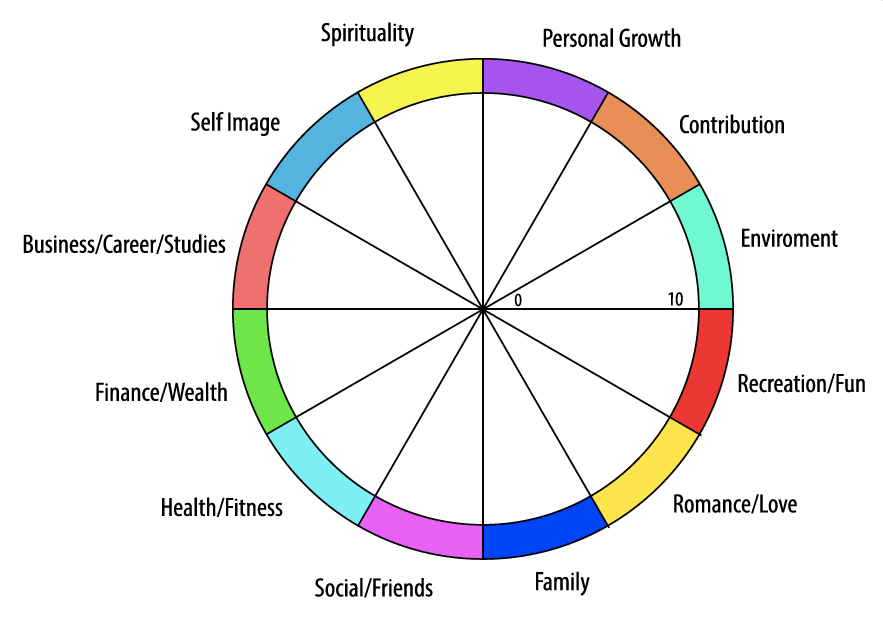 Observations/Insights